Escuela  de Computación e Informática.	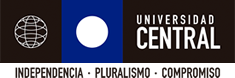 Facultad de Ingeniería.Universidad Central de Chile.Concurso Emprende.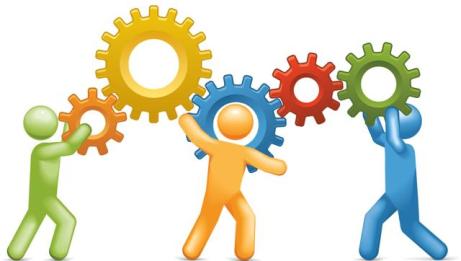 Convoca a los estudiantes de la Facultad de Ingeniería a participar en equipos de 3 estudiantes de la facultad, en entregar propuestas emprendimiento.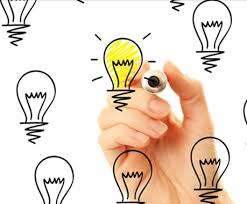 